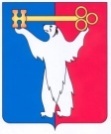 АДМИНИСТРАЦИЯ ГОРОДА НОРИЛЬСКА	КРАСНОЯРСКОГО КРАЯРАСПОРЯЖЕНИЕ26.06.2024		                              г. Норильск			                  №  99-оргО проведении мероприятий, посвященныхпразднованию Всероссийского Дня молодежиВ целях организации проведения Всероссийского Дня молодежи на территории муниципального образования город Норильск 29 и 30 июня 2024 года,1. Утвердить план проведения мероприятий, посвященных празднованию 
Дня молодежи (прилагается).2. Управлению по взаимодействию с общественными организациями и молодежной политике Администрации города Норильска, муниципальному бюджетному учреждению «Молодежный центр», Управлению по делам культуры и искусства Администрации города Норильска, Управлению общего и дошкольного образования Администрации города Норильска, Управлению по спорту Администрации города Норильска обеспечить проведение мероприятий, посвященных празднованию Всероссийского Дня молодежи, в соответствии с планом, утвержденным пунктом 1 настоящего Распоряжения.3. Кайерканскому территориальному управлению Администрации города Норильска оказать содействие Управлению по взаимодействию с общественными организациями и молодежной политике Администрации города Норильска 
в организации и проведении мероприятий, посвященных празднованию Всероссийского Дня молодежи, в районе Кайеркан.4. Талнахскому территориальному управлению Администрации города Норильска оказать содействие Управлению по взаимодействию с общественными организациями и молодежной политике Администрации города Норильска в организации и проведении мероприятий, посвященных празднованию Всероссийского Дня молодежи, в районе Талнах.5. Рекомендовать территориальному отделу министерства здравоохранения Красноярского края в городе Норильске обеспечить дежурство бригады скорой медицинской помощи для оказания необходимой медицинской помощи по заявкам муниципального бюджетного учреждения «Молодежный центр».6. Муниципальному бюджетному учреждению «Автохозяйство» предоставить автотранспорт по заявкам муниципального бюджетного учреждения «Молодежный центр» в период подготовки и проведения Всероссийского Дня молодежи.7. Контроль исполнения настоящего распоряжения возложить на заместителя Главы города Норильска по информационной политике и перспективному развитию.8. Опубликовать настоящее распоряжение в газете «Заполярная правда» 
и разместить его на официальном сайте муниципального образования город Норильск.Глава города Норильска                                                                                Д.В. Карасев					            УТВЕРЖДЕНРаспоряжениемАдминистрации города Норильскаот 26.06.2024 № 99-оргПлан проведения мероприятий, посвященных празднованию Дня молодежи№ п/пОрганизаторНаименование мероприятия (площадки)Место и время проведения28 июня 2024 года28 июня 2024 года28 июня 2024 года28 июня 2024 годаУправление общего и дошкольного образования Администрации города НорильскаПлощадка- «Вместе с активным образом жизни».Челлендж «Здоровое поколение-здоровая страна» (создание видеозарисовок о здоровом образе жизни, презентация и трансляция на интерактивной панели) МБУ ДО «СОЦ», ул. Мира, д.3, 15:0029 июня 2024 года29 июня 2024 года29 июня 2024 года29 июня 2024 годаУправление по взаимодействию с общественными организациями и молодежной политике Администрации города НорильскаКонцертная программа, работа интерактивных площадок, выступления, мастер-классы клубных объединений МБУ «Молодежный центр».Центральный район, здание МБУ «Молодежный центр», Советская, д. 915:00 – 21:00Управление по взаимодействию с общественными организациями и молодежной политике Администрации города НорильскаУрбан-форум «Формирование современной городской среды»Центральный район, здание МБУ «Молодежный центр», Советская, д. 916:00 – 18:30Управление общего и дошкольного образования Администрации города НорильскаПлощадки:- «Вместе с креативом» - проведение семейных робототехнических соревнований «Большие гонки»;- «Вместе с добром» - проведение ярмарки-продажи «Матрешкины посиделки», средства от которой будут направлены на реабилитацию ребенка с ОВЗМБУ ДО«Станция юных техников», ул. Орджоникидзе, 14а15:00-17:00Управление общего и дошкольного образования Администрации города НорильскаПлощадки:- «Вместе с креативом», выступление творческих молодых людей «Минута славы»;- «Вместе с Родиной». Встреча с участником СВО, квиз-игра «Моя страна, моя Россия»;- «Вместе с активным образом жизни». Спортивные соревнования «Минута спорта»МБУ «Молодежный центр», ул. Школьная, 1012:00Управление общего и дошкольного образования Администрации города НорильскаПлощадка:- «Вместе с креативом». Танцевальный флешмоб «Творческие, молодые, единые!»МБУ ДО «ЦВР», ул. М. Кравца, д.1612:00 Управление общего и дошкольного образования Администрации города НорильскаПлощадка:- «Вместе с Родиной».Пешеходная экскурсия по улицам с посещением памятных мест, мемориального комплекса «Вечный огонь», Аллеи воинской славы, знакомство с известными именами и объектами городаИсторико-архитектурная часть г. Норильска(Ленинский пр-кт,пл. Комсомольская,пл. Гвардейская,пл. Октябрьская,ул. Севастопольская, площадь Памяти Героев), в течение дняУправление общего и дошкольного образования Администрации города НорильскаПлощадка:- «Вместе с креативом». Мероприятие «Молодежь в городе» ориентировано на развитие креативного мышления, самовыражения участников. Предполагает интерактивные игры, упражнения и мастер-класс по изготовлению фотокубика-трансформера с использованием фотографий мероприятий для молодежи города Норильска разных летМАУ ДО «ДТДМ», ул. Комсомольская, д.12 (время по согласованию)Управление по делам культуры и искусства Администрации города НорильскаПлощадка:- «Вместе с креативом».Библиоплощадка «Летний книжный круиз!»: развлекательно-познавательные конкурсы, викторины, мастер-классы и зажигательные танцевальные программы    р-н Талнах, Смотровая площадка 14:00Управление по спорту Администрации города Норильска Площадка:- «Вместе с активным образом жизни». Соревнования по отдельным видам спортаПлощадки МБУ «Молодежный центр»,  (время по согласованию)30 июня 2024 года30 июня 2024 года30 июня 2024 года30 июня 2024 годаУправление по взаимодействию с общественными организациями и молодежной политике Администрации города НорильскаКонцертная программаРайон Талнах, площадь Горняков15:00 – 18:00Управление по взаимодействию с общественными организациями и молодежной политике Администрации города НорильскаРабота интерактивных площадок, мастер-классы клубных объединений МБУ «Молодежный центр»Район Кайеркан, площадка МБУ «Молодежный центр», Школьная, д. 1015:00 – 18:00